Allegato  DAl Dirigente 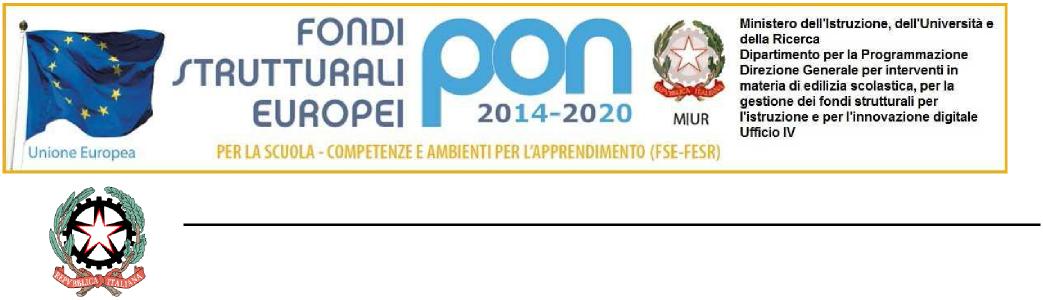 dell’ISTITUTO ISTRUZIONE SUPERIORE “ N. COPERNICO - A.  CARPEGGIANITABELLA DI VALUTAZIONE DEI TITOLI PER SELEZIONE DI ESPERTO COLLAUDATORE per la realizzazione di ambienti digitali Progetto: "10.8.1.A3.FESRPRON-EM-2015-255"           Firma   ------------------------Titoli ed Esperienze lavorativePunti fino aAttribuitisi
dalcandidatoassegnati
dallacommissioneDiploma di laurea in aree disciplinari relative alle competenze professionali richieste (informatiche, matematica, fisica ecc.)Punti 10/100Diploma di istruzione secondaria superiore Punti5/100Abilitazione professionale attinente la tipologia di incaricoPunti 5/100Pregresse esperienze, in qualità di progettista, in progetti FESR attinenti al settore richiesto (per L’incarico di progettista)Punti 5 per ogni
esperienza
Max. 20/100Pregresse esperienze, in qualità di collaudatore, in progetti FESR attinenti al settore richiestoPunti 5 per ogni
esperienza
Max. p 20/100Attività ed esperienze pregresse di Resp. per la Sicurezza, la Prevenzione e la Protezione o di Responsabile dei Lavoratori per la SicurezzaPunti 5 per incarico
max 20/100Responsabile laboratorio informatico e/o scientifico presso istituti scolasticiPunti 5 per incarico
max 20/100